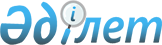 О внесении изменений и дополнений в приказ Министра труда и социальной защиты населения Республики Казахстан от 28 января 2009 года № 29-п "Об утверждении Типового положения об участковых комиссиях"
					
			Утративший силу
			
			
		
					Приказ Министра труда и социальной защиты населения Республики Казахстан от 31 декабря 2019 года № 716. Зарегистрирован в Министерстве юстиции Республики Казахстан 31 декабря 2019 года № 19808. Утратил силу приказом Министра труда и социальной защиты населения Республики Казахстан от 23 мая 2023 года № 167.
      Сноска. Утратил силу приказом Министра труда и социальной защиты населения РК от 23.05.2023 № 167 (вводится в действие с 01.07.2023).
      Примечание ИЗПИ!Настоящий приказ вводится в действие с 1 января 2020 года.
      ПРИКАЗЫВАЮ:
      1. Внести в приказ Министра труда и социальной защиты населения Республики Казахстан от 28 января 2009 года № 29-п "Об утверждении Типового положения об участковых комиссиях" (зарегистрирован в Реестре государственной регистрации нормативных правовых актов № 5562, опубликован 23 февраля 2009 года в информационно-правовой системе "Әділет") следующие изменения и дополнения:
      заголовок изложить в следующей редакции:
      "Об утверждении Типового положения об участковых комиссиях, а также критериев определения нуждаемости в государственной адресной социальной помощи по результатам обследования материального положения заявителя";
      пункт 1 изложить в следующей редакции:
      "1. Утвердить:
      1) Типовое положение об участковых комиссиях, согласно приложению 1 к настоящему приказу;
      2) Критерии определения нуждаемости в государственной адресной социальной помощи по результатам обследования материального положения заявителя, согласно приложению 2 к настоящему приказу.";
      правый верхний угол изложить в следующей редакции:
      "Приложение 1к приказу Министра труда исоциальной защиты населенияРеспублики Казахстанот 28 января 2009 года № 29-п";
      в Типовых положениях об участковых комиссиях, утвержденных указанным приказом:
      пункт 4 изложить в следующей редакции:
      "4. Комиссии в своей деятельности руководствуются Конституцией, Законами Республики Казахстан, актами Президента и Правительства Республики Казахстан, нормативными правовыми актами Республики Казахстан, настоящим Положением, а также критериями определения нуждаемости в государственной адресной социальной помощи по результатам обследования материального положения заявителя.";
      подпункт 4) пункта 6 изложить в следующей редакции:
      "4) на основании представленных документов и (или) результатов обследования подготовка заключения о необходимости предоставления или об отсутствии необходимости предоставления адресной социальной помощи или социальной помощи, предоставляемой в соответствии с Правилами, с учетом критериев определения нуждаемости в государственной адресной социальной помощи по результатам обследования материального положения заявителя согласно приложению 2 к настоящему приказу.";
      пункт 7 исключить;
      пункт 14 изложить в следующей редакции:
      "14. Комиссия:
      в течение семи рабочих дней со дня получения документов от Центра занятости населения или акима поселка, села, сельского округа готовит заключение на основании представленных документов и (или) результатов обследования материального положения заявителя, обратившегося за назначением адресной социальной помощи и передает его в Центр занятости населения или акиму поселка, села, сельского округа;
      в течение двух рабочих дней со дня получения документов проводит обследование заявителя, по результатам которого составляет акт о материальном положении лица (семьи), обратившегося за оказанием социальной помощи, подготавливает заключение о нуждаемости или об отсутствии нуждаемости лица (семьи) в социальной помощи в соответствии с Правилами, и направляет их в уполномоченный орган или акиму поселка, села, сельского округа.";
      дополнить приложением 2 согласно приложению к настоящему приказу.
      2. Департаменту развития политики социальной помощи Министерства труда и социальной защиты населения Республики Казахстан в установленном законодательством порядке обеспечить:
      1) государственную регистрацию настоящего приказа в Министерстве юстиции Республики Казахстан;
      2) размещение настоящего приказа на интернет-ресурсе Министерства труда и социальной защиты населения Республики Казахстан после его официального опубликования;
      3) в течение десяти рабочих дней после государственной регистрации настоящего приказа представление в Департамент юридической службы Министерства труда и социальной защиты населения Республики Казахстан сведений об исполнении мероприятий, предусмотренных подпунктами 1) и 2) настоящего пункта.
      3. Контроль за исполнением настоящего приказа возложить на вице-министра труда и социальной защиты населения Республики Казахстан Аукенова Е.М.
      4. Настоящий приказ вводится в действие с 1 января 2020 года и подлежит официальному опубликованию. Критерии определения нуждаемости в государственной адресной социальной помощи по результатам обследования материального положения заявителя
      1. Критерием определения нуждаемости в государственной адресной социальной помощи являются:
      1) наличие гражданства Республики Казахстан, статуса оралмана, беженца, иностранца и лица без гражданства постоянно проживающего в Республике Казахстан, со среднедушевым доходом, не превышающим черты бедности;
      2) наличие подтвержденных сведений Центром занятости населения или акимом поселка, села, сельского округа предусмотренных пунктом 7 Правил назначения и выплаты государственной адресной социальной помощи, утвержденных приказом Министра здравоохранения и социального развития Республики Казахстан от 5 мая 2015 года № 320 (зарегистрированный в Министерстве юстиции Республики Казахстан 24 июня 2015 года № 11426);
      3) наличие заключения о необходимости предоставления адресной социальной помощи участковой комиссии, подготовленного по результатам обследования материального положения заявителя.
      Основанием для вынесения заключения об отсутствии необходимости предоставления адресной социальной помощи участковой комиссией заявителю и (или) лицам, соответствующих требованиям пункта 1 статьи 4 Закона Республики Казахстан "О государственной адресной социальной помощи, одному из следующих критериев:
      1) наличие более одного жилища, принадлежащего на его (их) праве собственности заявителя, в том числе принадлежавшего ему (им) на праве собственности жилища, пригодное для проживания, на которое было произведено отчуждение, в течение последних пяти лет до момента обращения за адресной социальной помощью, за исключением случаев, когда общая полезная площадь всех жилищ не превышает 18 квадратных метров на одного члена семьи, а также жилищ, находящихся в аварийном состоянии, которое подтверждается соответствующим актом;
      2) наличие в его (их) собственности, владении и (или) пользовании отдельного помещения, используемого для иных, чем постоянное проживание, целей, для получения прибыли;
      3) наличие в его (их) собственности земельного участка, предназначенного под индивидуальное жилищное строительство, при условии наличия у него (их) в собственности жилища, за исключением случаев безвозмездного предоставления земельного участка в частную собственность местными исполнительными органами;
      4) наличие в его (их) собственности более одной единицы легкового автомобиля, за исключением многодетных семей и семей, в составе которых имеются дети-инвалиды, инвалиды первой и второй группы;
      5) наличие в его (их) собственности и (или) во временном владении, пользовании сельскохозяйственной техники и (или) автобуса и (или) микроавтобуса и (или) грузового автомобиля и (или) троллейбуса и (или) специализированного и (или) специального автомобиля используемых для осуществления перевозок пассажиров, багажа, груза либо морского и (или) внутреннего водного и (или) воздушного транспорта, находящихся в технически в исправном состоянии.
					© 2012. РГП на ПХВ «Институт законодательства и правовой информации Республики Казахстан» Министерства юстиции Республики Казахстан
				
      Министр труда и социальной защитынаселения Республики Казахстан 

Б. Нурымбетов
Приложение
к приказу Министра труда и
социальной защиты населения
Республики Казахстан
от 31 декабря 2019 года № 716Приложение 2
к приказу Министра труда и
социальной защиты населения
Республики Казахстан
от 28 января 2009 года № 29-п